Sale and Purchase of Agricultural, Forestry and Fishing Products– III quarter 2018 –Total value of sale and purchase of agricultural, forestry and fishing products in the Republic of Serbia, in the third quarter 2018, compared with the same period 2017, increased by 14.7% at current prices. In the first nine months of 2018, relative to the same period 2017, total value of sale and purchase of agricultural, forestry and fishing products in the Republic of Serbia increased by 5.7% at current prices and by 9% at constant prices. 1. Sale and purchase by regions2. Sale and purchase by groups of productsRepublic of Serbia1)   Base: the same period of 2017.3. Sale and purchase of the selected products Republic of Serbia1)   Base: the same period of 2017.Methodological explanationsData are collected by “Monthly report on realized agricultural production of legal entities in agriculture” (PO- TRG- 33) and from “Monthly report on purchase of agricultural products from individual holdings” (TRG-31). Value of delivered products is calculated according to selling producers’ prices and value of purchase is computed according to purchasing prices, which organizations pay to individual holdings, for taken products. Value of sale, i.e. purchase does not include the following: VAT, packaging, transportation costs, costs of keeping and storage, discounts, as well as the determined bonuses that producers get for delivered products. Data on livestock, in table 3, refer only to cattle for slaughter. The main aim of the survey is obtaining the data that are used for calculation of producers’ price indices of agricultural and fishing products (Statistical release CN 40). Starting from 1999 the Statistical Office of the Republic of Serbia has not at disposal and may not provide available certain data relative to AP Kosovo and Metohija and therefore these data are not included in the coverage for the Republic of Serbia (total).Methodological explanations regarding sale and purchase are available on the website of the Statistical Office of the Republic of Serbia: http://www.stat.gov.rs/istrazivanja/methodology-and-documents/?a=21&s=0http://www.stat.gov.rs/istrazivanja/methodology-and-documents/?a=13&s=0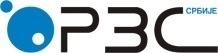 Republic of SerbiaStatistical Office of the Republic of SerbiaISSN 0353-9555STATISTICAL RELEASESTATISTICAL RELEASEPМ12Number 321 - Year LXVIII, 03.12.2018Number 321 - Year LXVIII, 03.12.2018Turnover statisticsTurnover statisticsSERB321 PМ12 031218Turnover, thousand RSDTurnover, thousand RSDTurnover, thousand RSDTurnover, thousand RSDTurnover, thousand RSDIndices,                        Current prices 1)Indices,                        Current prices 1)VII–IX 2018I–IX 2018201820182018Indices,                        Current prices 1)Indices,                        Current prices 1)VII–IX 2018I–IX 2018VIIVIII     IXVII–IX 2018I–IX 2018REPUBLIC OF SERBIA72540053148265442219227782099068629626588  114.7  105.7Beogradski region236924781246921001925731939635383  89.0  88.5 Sale from production of enterprises 13690245408953496471453076419477  101.8  88.4Purchase from individual holdings10002232715739505454278863215906  75.8  88.8Region Vojvodine5247878697212766138207521516922823488807  130.7  113.9 Sale from production of enterprises 1503909534913256413902446131526286919  116.8  109.5Purchase from individual holdings374396916229951096817281055607617201888  137.4  116.5Region Šumadije i Zapadne Srbije1162692429059988437550432619223989498  81.4  92.5 Sale from production of enterprises 10286803749543408780394314225586  78.9  66.2Purchase from individual holdings1059824325310445396672428676083763912  81.7  98.3Region Južne i Istočne Srbije606509613867996272459718275981512901  98.8  96.9 Sale from production of enterprises 7533602127076245291280172227897  87.3  96.9Purchase from individual holdings531173611740919247930615474261285004  100.7  96.9Region Kosovo i Metohija..................               ... Sale from production of enterprises .....................Purchase from individual holdings.....................Turnover, thousand RSDTurnover, thousand RSDTurnover, thousand RSDTurnover, thousand RSDIndices, total, current prices1)Indices, total, current prices1)Indices, total, current prices1)Indices, total, current prices1)Indices, total, current prices1)VII–IX 2018VII–IX 2018I–IX 2018I–IX 2018VII–IX 2018I–IX 2018201820182018TotalSaleTotalSaleVII–IX 2018I–IX 2018VII VIIIIXTotal725400531819015914826544246198829114.7105.796.5110.0138.3Cereals2125556739192504345658912418600139.0110.0117.988.4252.4Industrial crops231773804906242285506277212037127.4112.7109.5134.6125.4Fodder crops 22137021093751325048631085.0111.430.958.3140.6Vegetables 3271870105047850406201599859106.198.081.6122.8110.6Fruit and grapes582344179723715140707232471957.980.648.369.683.2Livestock83495923181359238697819170331120.6116.1123.9116.1121.8Poultry and eggs2738461262804184275238105369122.2123.0140.5129.498.9Milk64156131123916202029983526214105.4104.2107.8101.2107.2Dairy products89895145319951958076.8102.488.467.078.3Leather, wool and feathers3460116831339875270107.6127.9176.891.661.8Honey and wax52116615248874786498126.9126.1136.2120.1123.3Wood35657-  66817-4535.61805.66328.33171.76728.8Fish16525716525761093561093599.395.176.4140.783.4Other products5210881990901332135713106113.348.789.880.7235.6Quantities, tQuantities, tQuantities, tQuantities, tIndices, total1)Indices, total1)Indices, total1)Indices, total1)Indices, total1)VII–IX 2018VII–IX 2018I–IX 2018I–IX 2018VII–IX 2018I–IX 2018201820182018TotalSaleTotalSaleVII–IX 2018I–IX 2018VIIVIIIIXWheat8064331285021399969262039144.4137.4141.8127.4191.0Maize, grains 51230958793998485222099177.899.864.549.6366.0Tobacco (dried leaf)2935-37589589.0107.6-87.890.1Potatoes166669924245681261796.576.5111.685.999.2Beans25-471138.794.458.0213.292.9Onions5880198293583038130.882.294.5109.8219.3Cabbage (heads)385845796420391.089.974.582.2108.7Apples38535211157191039019220.0115.5107.0307.5205.1Calves171125823294.497.884.092.7107.0Heifers105621467280703920125.6110.9128.5118.3129.7Other cattle (cows, oxen, etc.)   24254256429949116.9103.1150.3131.785.7Pigs7111662250450166.4151.4169.1190.2146.9Pigs, fattened 28573153918739345208137.4143.2136.8132.2143.7Other pigs (sows, etc.)2697135679874059183.768.4154.9123.3264.0Lambs3384130516104.2105.891.8101.8120.6Sheep and lambs263136961.983.139.990.171.5Chickens, fattened (broilers)12423114453749034650157.5145.4171.5174.2122.0Eggs (consumption), thous. units125887125293372492370791107.1113.5122.2107.894.7Cow’s milk, thous. litres 2037382863663814990223100.699.5101.796.9103.2Carps 40840814731473119.8108.289.6196.384.8Other freshwater fish919144944992.392.283.485.1111.8Contact:  slavica.jotanovic@stat.gov.rs  phone: 011 2412-922  ext. 330	Published and printed by: Statistical Office of the Republic of Serbia, 11 050 Belgrade, Milana Rakica 5Phone: +381 11 2412922 (telephone exchange) ● Fax: +381 11 2411260 ● www.stat.gov.rs  Responsible: Dr Miladin Kovačević, DirectorCirculation: 20 • Periodicity: quarterly